Асоциальное поведениеУклонение от выполнения морально-нравственных норм, принятых в обществе, угрожающее благополучию межличностных отношенийПредпосылки асоциального поведения- нестабильность в семье- жизненные события и стрессы- меркантильность и бедность в обществе- социальная и эмоциональная напряженность- средства массовой информацииАсоциальные поступки: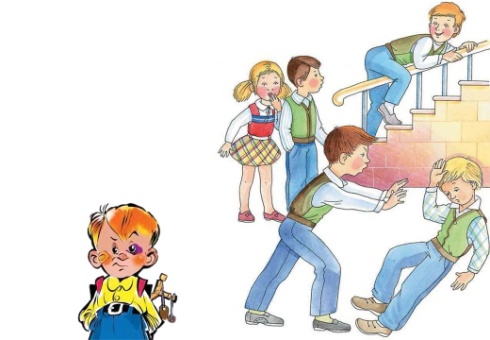 - побеги из дома- систематические пропуски в школе- агрессивное поведение- ложь- вымогательство- беспорядочные половые связи- ненормативная лексика- настенные надписи и рисунки непристойного характераОсновные причины асоциального поведения детей- попустительское отношение родителей к воспитанию детей- жестокое отношение к детям (насилие) или пренебрежение их нуждами в семье и школе- психогенный фактор (наличие психопатологической симптоматики, поведенческих расстройств)- индивидуальные психосоматические особенности, затрудняющие социальную адаптацию подростковТЕРРИТОРИАЛЬНАЯПСИХОЛОГО-МЕДИКО-ПЕДАГОГИЧЕСКАЯ КОМИССИЯАСОЦИАЛЬНОЕ ПОВЕДЕНИЕДЕТЕЙ И ПОДРОСТКОВ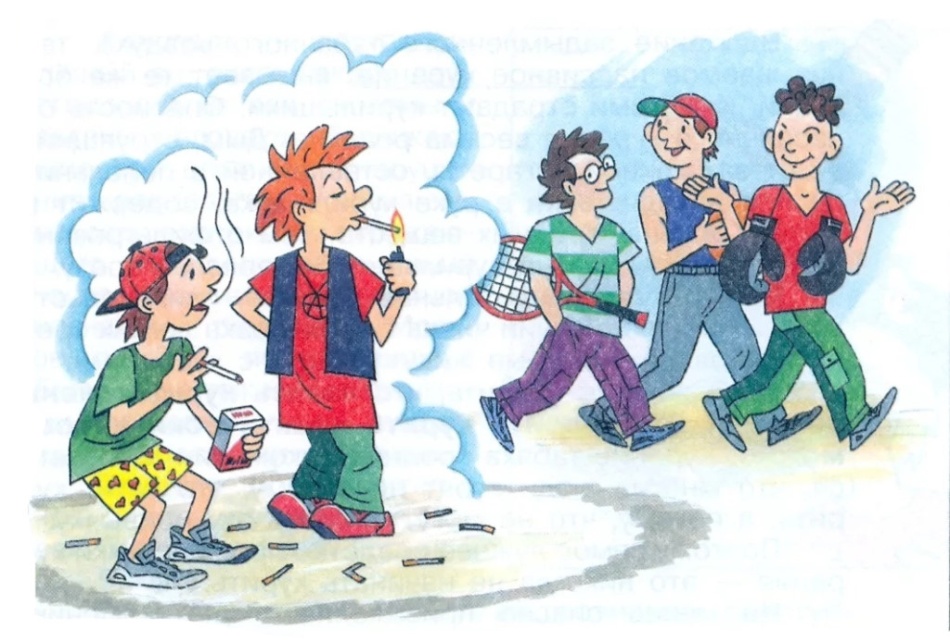 Поведение -   это зеркало, в котором каждый показывает свой лик.И.В.ГётеКодинск2021 гОпределение проблемы- асоциальное поведение, которое может привести к совершению уголовного преступлению, правонарушению- вызов общественным правилам поведения и нормам ( нашивки на одежде, значки, униформа и т.д)- проявление толерантной нетерпимости к людям других национальностей - расизм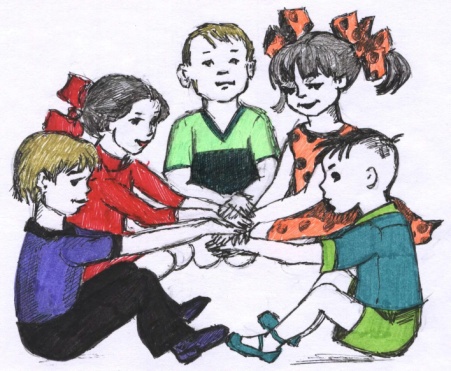 Профилактическая работаПрофилактика – это система мер, направленных на предупреждение возникновения явления.Профилактика асоциального поведения – это научно-обоснованная, своевременная деятельность, направленная на предотвращение возможных отклонений подростков; максимальное обеспечение социальной справедливости, создание условий для включения несовершеннолетних в социально-экономическую и культурную жизнь общества, способствующую процессу развития личности, получению образования, предупреждению правонарушений.Задачи профилактической работы- оказание помощи подросткам, оказавшимся в трудной жизненной ситуации- выявление и пресечение случаев жестокого обращения с подростками- обеспечение и защита конституционных прав несовершеннолетних- оказание помощи по предупреждению правонарушений- профилактическая работа с семьями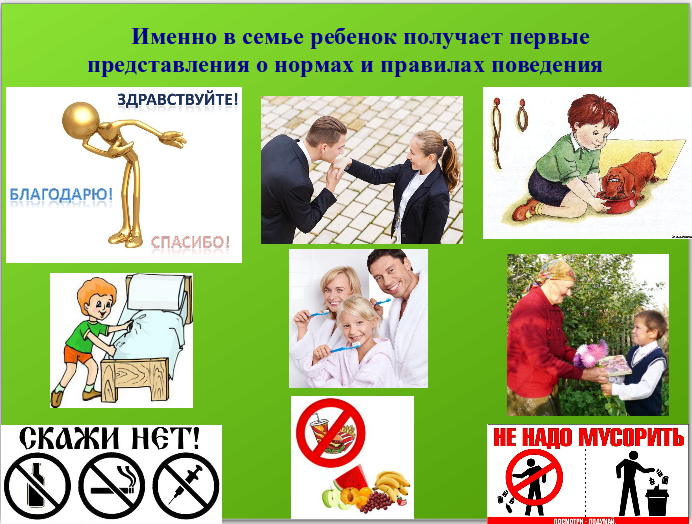 